TERMO DE CESSÃO DE DIREITO DE USO DA IMAGEM E DE DISCURSOSEu, Sarah Rodrigues Freire, portador da carteira de identidade n° 26.375.210-7 emitida por  DETRAN da UF RIO DE JANEIRO, data de expedição 17/04/2015, autor principal pelo manuscrito ou autor de capa, intitulada, ou com a seguinte temática LABORATÓRIO IṢẸ: CONSTRUÇÕES DE ESTRATÉGIAS PARA RESTITUIÇÃO HISTÓRICA E EXISTENCIAL DE PESSOAS NEGRAS, oriundo da Instituição: UNIVERSIDADE FEDERAL DO RIO DE JANEIRO, autorizo o uso da(s) imagem(s) e/ou discurso(s) para fins de divulgação e publicidade, concedendo todos os direitos reservados à Revista Interinstitucional Brasileira de Terapia Ocupacional -- REVISBRATO. Rio de Janeiro, 27 de Julho de 2020.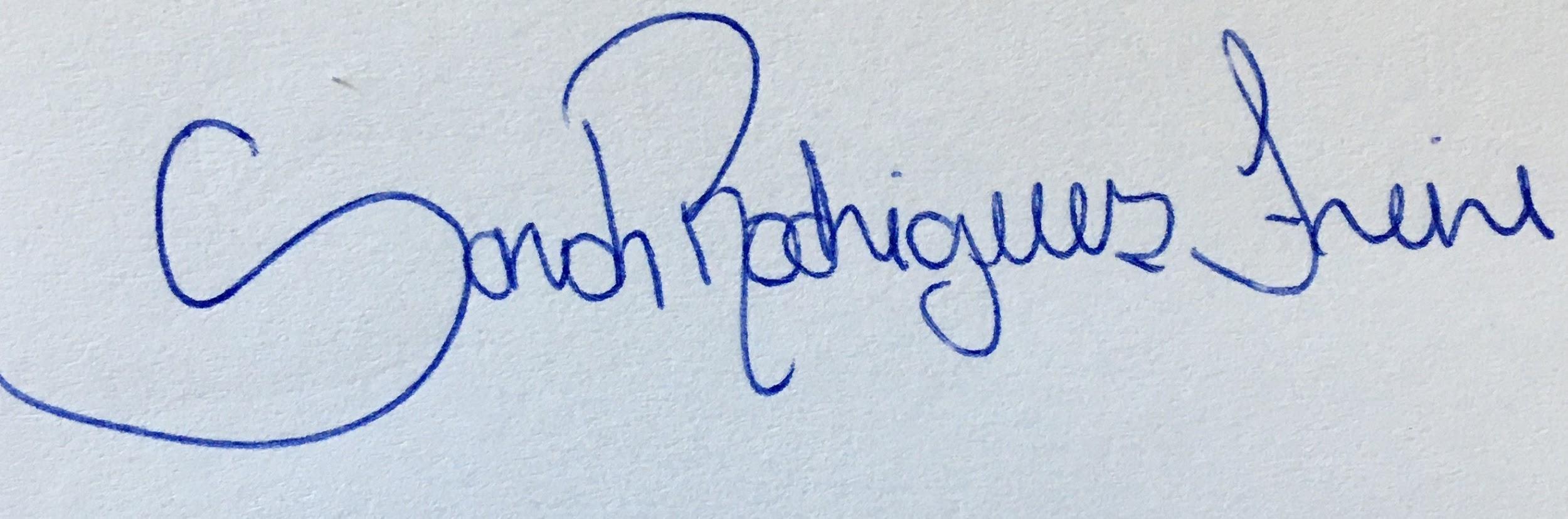 Assinatura